布おもちゃ親子サロン“ポケット”ひろば 参加申込書名前（こども）　　　　　　　　　　　　　　　 年齢　　　才　名前（保護者）　　　　　　　　　　　　　　　　　　〒住所　　　　　　　　　　　　　　　　　　　　　　　　　　　電話番号　　　　　　　　　　　　　　　　　　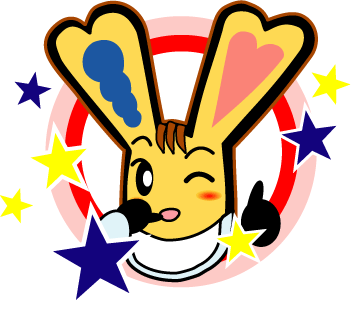 